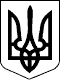         УКРАЇНАФОНТАНСЬКА СІЛЬСЬКА РАДАОДЕСЬКОГО РАЙОНУ ОДЕСЬКОЇ ОБЛАСТІ                                                                           РІШЕННЯ   Сорок сьомої сесії Фонтанської сільської ради VIII скликання    №1808-VIII                                                            від 20 грудня 2023 рокуПро затвердження  Програми відшкодування витрат на надання пільг за послуги зв`язку окремих категорій громадян Фонтанської сільської ради на 2024-2026 роки  Відповідно до п. 16 ч. І ст. 43 Закону України «Про місцеве самоврядування в Україні», ст. 91 Бюджетного Кодексу України, постанови Кабінету Міністрів України від 29 січня 2003 року №117 «Про Єдиний Державний автоматизований реєстр осіб, які мають право на пільги» Закону України «Про статус ветеранів війни, гарантії їх соціального захисту», з метою недопущення зростання соціальної напруги в районі, пов’язаної з відсутністю компенсації на пільгове користування послугами зв’язку з державного бюджету керуючись  ст. 34 Закону України «Про місцеве самоврядування в Україні»,  виконавчий комітет Фонтанської сільської радиВИРІШИВ:1. Затвердити Програму відшкодування витрат на надання пільг за послуги зв'язку окремим категорій громадян Фонтанської  сільської ради  на 2024-2026 роки (далі - Програма), що додається (додаток 1).2. Затвердити  Порядок відшкодування витрат на надання пільг за послуги зв'язку окремим категорій громадян Фонтанської сільської ради  на 2024-2026 роки(далі- Порядок) (додаток 2).3. Організацію виконання цього рішення покласти на відділ  соціального захисту населення Фонтанської сільської ради Одеського району Одеської області4.  Контроль за виконанням даного рішення покласти на постійні депутатські комісії: з питань фінансів, бюджету, планування соціально-економічного розвитку, інвестицій та міжнародного співробітництва та з гуманітарних питань.Сільський голова	             Наталія КРУПИЦЯДодаток 1  до рішення                                                                                                         Фонтанської сільської ради                                                                                                Від 20.12.2023  №1808- VIIIПрограма відшкодування витратна надання пільг за послуги зв`язкуокремих категорій громадянФонтанської сільської радина 2024-2026 рокис. Фонтанка                                                                                                    Додаток 1                                                                                                    до Програми                                                                                                    відшкодування витрат                                                                                                    на надання пільг за послуги зв`язку                                                                                                         окремих категорій громадян                                                                                                      Фонтанської сільської ради                                                                                                    на 2024-2026 рокиПаспорт Програми  відшкодування витрат на надання пільг за послуги зв`язку окремих категорій громадян Фонтанської сільської радина 2024-2026 роки2. Загальні положенняМісцева цільова програма «відшкодування витрат на надання пільг за послуги зв`язку окремих категорій громадян Фонтанської сільської ради на 2024-2026 роки» (далі – Програма). Програма розроблена відповідно до Бюджетного кодексу України, Закону України «Про місцеве самоврядування в Україні»,  Закону України « Про державні соціальні стандарти та державні соціальні гарантії», Закону України «Про телекомунікації», Закону України «Про статус ветеранів війни, гарантії їх соціального захисту», Закону України «Про статус ветеранів військової служби, ветеранів органів внутрішніх справ, ветеранів Національної поліції і деяких інших осіб та їх соціальний захист», Закону України «Про соціальний і правовий захист військовослужбовців та членів їх сімей», Закону України «Про статус і соціальний захист громадян, які постраждали внаслідок Чорнобильської катастрофи», Закону України «Про жертви нацистських переслідувань», постанови Кабінету  Міністрів України від 29 січня 2003 року № 117 «Про Єдиний державний автоматизований реєстр осіб, які мають право на пільги». Програма передбачає вжиття системних заходів щодо соціальної підтримки пільгових категорій населення дозволить підняти рівень соціальної захищеності окремих категорій громадян.Програма поширює свою дію на громадян України, постійне місце проживання яких на території Фонтанської сільської ради, зареєстровано у встановленому законодавством порядку.3. Визначення проблеми на розв`язання якої спрямована Програма Конституція України гарантує соціальний захист і гідний рівень життя кожному громадянину України. Соціальний захист – один з суттєвих механізмів подолання бідності, підтримка соціально незахищених верств населення та надання пільг  громадянам, які відповідно до чинного законодавства України мають таке право.Незважаючи на те, що держава докладає зусиль по соціальному захисту осіб, які перебувають у складних життєвих обставинах та потребують допомоги, залишається ще ряд проблем, які потребують розв’язання на місцевому рівні, в тому числі і за рахунок місцевих бюджетів.Відповідно до ст. 19 Закону України "Про державні соціальні стандарти та державні соціальні гарантії", виключно Законами України визначаються пільги щодо оплати житлово-комунальних, транспортних послуг і послуг зв'язку та критерії їх надання. Державні соціальні гарантії є обов'язковими для всіх державних органів, органів місцевого самоврядування, підприємств, установ і організацій незалежно від форми власності.Згідно до ч. 3 ст. 63 Закону України "Про телекомунікації" та п. 63 Правил надання та отримання телекомунікаційних послуг, затверджених постановою КМУ від 11.04.2012 за № 295, телекомунікаційні послуги споживачам, які мають установлені законодавством України пільги з їх оплати, надаються операторами, провайдерами телекомунікацій відповідно до чинного законодавства України.Статтею  89, 91 Бюджетного кодексу України передбачають видатки з місцевого бюджету на державні програми соціального захисту окремих категорій громадян та соціальне забезпечення у порядку, визначеному Кабінетом Міністрів України.У ході реалізації Програми можливі зміни та доповнення до її змісту в залежності від рівня  розвитку економіки сільської ради, наповнення доходної частини бюджету, змін чинного законодавства.4. Мета ПрограмиМетою Програми  є відшкодування витрат за рахунок сільського бюджету,   надання пільг за  послуги зв`язку окремих категорій громадян Фонтанської сільської ради на 2024-2026 роки та забезпечення конституційних гарантій на соціальний захист пільгових категорій громадян Фонтанської сільської ради, покращення становища соціально вразливих верств населення, здійснення компенсації за пільгове користування послугами  зв`язку.Станом на 01.11.2023 року на території  Фонтанської сільської ради  проживає  5 осіб, які відповідно до чинного законодавства України мають право  на пільги з оплати за  телекомунікаційні послуги щомісячно.5. Визначення завдань Програмиформування ефективної системи соціального захисту громадян, які потребують соціальної підтримки;відшкодування ПАТ «Укртелеком» за рахунок коштів місцевого  бюджету Фонтанської сільської територіальної громади витрат за  надання телекомунікаційних послуг  пільгових категорій громадян, які мають право на пільги.підтримка статутної діяльності громадських організацій, діяльність яких має соціальне спрямування;удосконалення організаційно-правових та соціально-економічних баз надання соціальних послуг.6. Обґрунтування  шляхів і засобів розв`язання проблеми показники результативності      Виконанням зазначеної мети є забезпечення реалізації прав окремих категорій громадян  Фонтанської сільської ради Одеського району Одеської області. Статтею 91 Бюджетного кодексу України передбачено, що видатки на соціальний захист окремих категорій громадян в частині надання пільг здійснюються з місцевого бюджету. Тому, з метою розв`язання даної проблеми розроблена  Програма відшкодування витрат на надання пільг за послуги зв`язку окремих категорій громадян Фонтанської сільської територіальної громади на 2024-2026 роки.7. Заходи програмиВиконання завдання Програми, щодо соціального захисту та соціальної підтримки осіб, які потребують допомоги буде вирішуватись шляхом реалізації заходу відшкодування ПАТ «Укртелеком» за рахунок коштів місцевого  бюджету Фонтанської сільської територіальної громади витрат за  надання телекомунікаційних послуг  пільгових категорій громадян, які мають право на пільги.8. Очікувані результати та ефективність ПрограмиВиконання Програми дасть можливість:забезпечити право надання пільг за послуги зв`язку  пільгових категорій Фонтанської сільської територіальної громади, що в свою чергу забезпечить зменшення  соціальної напруги в суспільстві;підвищити ефективність проведення регіональної політики щодо поліпшення якості життя вразливих груп населення;здійснювати компенсацію збитків  підприємству  за надані пільги з оплати послуг зв`язку (телекомунікаційні послуги) пільговим категоріям населення.9. Обсяги та джерела фінансування Відповідно до розрахованої потреби в коштах на відшкодування за рахунок бюджету Фонтанської сільської ради  витрат за надання пільг за послуги зв`язку окремих категорій громадян Фонтанської сільської територіальної громади на 2024-2026 роки наведено у Додатку 4.10. Строки виконання ПрограмиПрограма розрахована на три роки та буде виконуватись на протязі  2024-2026 років. Початок дії Програми: 1 січня  2024 року. Закінчення дії Програми:   31 грудня 2026 року.11. Координація та контроль за ходом виконання Програми        Координацію та контроль за виконанням Програми здійснює постійна депутатська комісія з питань фінансів, бюджету, планування соціально-економічного розвитку, інвестицій та міжнародного співробітництва, та  комісії з гуманітарних питань.До Програми можуть бути внесені зміни та доповнення з врахуванням нагальних потреб та наявного фінансового ресурсу. Головний виконавець Програми виконавчий комітет Фонтанської сільської ради та відділ соціального захисту населення Фонтанської сільської ради щорічно, до 15 числа місяця, наступного за звітним періодом, подає до управління фінансів  Фонтанської сільської ради Одеського району Одеської області  та до структурних підрозділів Фонтанської сільської ради Одеського району Одеської області, відповідальних за реалізацію державної економічної політики та соціального розвитку узагальнену  інформацію про стан та результати виконання заходів Програми.Після закінчення встановленого строку виконання Програми Відділ соціального захисту Фонтанської сільської ради складає підсумковий звіт про результати її виконання та подає його на розгляд виконавчого комітету Фонтанської  сільської ради та засідання сесії Фонтанської сільської ради, а після схвалення оприлюднює результати реалізації Програми на офіційному сайті Фонтанської сільської ради.Сільський голова	                   Наталія КРУПИЦЯ                                                                                                                                                                                        Додаток 2                                                                                                                                                                                         до Програми                                                                                                                                                                                        відшкодування витрат                                                                                                                                                                                        на надання пільг за послуги зв`язку                                                                                                                                                                                             окремих категорій громадян                                                                                                                                                                                          Фонтанської сільської ради                                                                                                                                                                                        на 2024-2026 рокиНАПРЯМИ ДІЯЛЬНОСТІ І ЗАХОДИ РЕАЛІЗАЦІЇ ПРОГРАМИСільський голова	                                                                                           Наталія КРУПИЦЯ                                                                                                    Додаток 3                                                                                                    до Програми                                                                                                    відшкодування витрат                                                                                                    на надання пільг за послуги зв`язку                                                                                                         окремих категорій громадян                                                                                                      Фонтанської сільської ради                                                                                                    на 2024-2026 рокиПОКАЗНИКИ РЕЗУЛЬТАТИВНОСТІ ПРОГРАМИСільський голова                                                                                              	             Наталія КРУПИЦЯ                                                                                                    Додаток 4                                                                                                    до Програми                                                                                                    відшкодування витрат                                                                                                    на надання пільг за послуги зв`язку                                                                                                         окремих категорій громадян                                                                                                      Фонтанської сільської ради                                                                                                    на 2024-2026 рокиРЕСУРСНЕ ЗАБЕЗПЕЧЕННЯ ПРОГРАМИ      Сільський голова	                                                                                                            Наталія КРУПИЦЯ                                                                                           Додаток 2  до рішення                                                                                                        Фонтанської сільської ради                                                                       Від 20.12.2023 №1808-VIIIПорядоквідшкодування витрат на надання пільг за послуги зв'язку окремим категорій громадян Фонтанської сільської ради  на 2024-2026 рокиI. Загальні положення1.1. Порядок відшкодування витрат за надані пільги з послуг зв’язку та встановлення квартирних телефонів (далі - Порядок).1.2. Терміни, наведені у цьому Порядку, вживаються у такому значенні: пільговик – особа, яка відповідно до чинного законодавства має право на пільги з користування послугами місцевого телефонного зв’язку та встановлення квартирних телефонів;місцевий телефонний зв'язок – це послуга, яка забезпечує доступ до телекомунікаційної мережі та надає користувачу можливість спілкуватись з особами, які знаходяться в тому ж місті (районі).II. Порядок надання послуг2.1. Згідно з чинним законодавством України, а саме: Законом України “Про статус ветеранів війни, гарантії їх соціального захисту”, Законом України “Про статус ветеранів військової служби і ветеранів органів внутрішніх справ та їх соціальний захист”, Законом України “Про статус та соціальний захист громадян, які постраждали внаслідок Чорнобильської катастрофи, Законом України “Про охорону дитинства”  визначено право на отримання пільг з послуг зв'язку таким категоріям громадян:  інвалідам війни; учасникам бойових дій;учасникам війни; особам, на яких поширюється чинність Закону України “Про статус ветеранів війни, гарантії їх соціального захисту”; ветеранам військової служби;ветеранам органів внутрішніх справ;учасникам ліквідації наслідків аварії на ЧАЕС І - ІІ категорій; багатодітним сім'ям.Підтвердженням відповідного статусу пільговика є посвідчення, видане відповідною установою, де зазначена група інвалідності або довідка медико-соціальної експертної комісії про встановлення інвалідності. Документ повинен бути оформлений відповідно до вимог і завірений печаткою. Визначення права на отримання пільг з послуг зв'язку окремим категоріям громадян здійснюється відповідно до Постанови Кабінету Міністрів України від 04 червня 2015 року № 389 “Про затвердження Порядку надання пільг окремим категоріям громадян з урахуванням середньомісячного сукупного доходу сім’ї”.III. Порядок відшкодування витрат3.1. Фонтанська сільська рада Одеського району Одеської області, як Замовник, укладає договір із підприємством, яке надає послуги зв’язку для відшкодування коштів за надані пільги або встановлення квартирних телефонів. Для укладання договору підприємство подає такий пакет документів:- виписка з Єдиного державного реєстру про реєстрацію юридичної особи, фізичної особи підприємця;-  довідка з Єдиного державного реєстру підприємств та організацій України;- копія ліцензії;- копія довідки про взяття на облік платника податків або копія свідоцтва про реєстрацію платника податку на додану вартість;- копія Статуту;- довідка тарифів на послуги зв’язку.3.2. Розрахунок відшкодування коштів за надані послуги зв’язку та встановлення квартирних телефонів здійснюється шляхом визначення витрат підприємством за законами, відповідно до яких пільговики мають право на пільги. 3.3. Підприємство, яке надає послуги зв’язку, подає до Фонтанської сільської ради Одеського району  Одеської області :- до 10 числа місяця, що настає за звітним, на електронних носіях розрахунки щодо вартості послуг, наданих громадянам пільгової категорії у минулому місяці, згідно з формою «2-пільга» затвердженою п.10 Постанови Кабінету Міністрів України від 29 січня 2003 року № 117 “Про Єдиний державний автоматизований реєстр осіб, які мають право на пільги”                  (зі змінами);- до 20 числа місяця, що настає за звітним, надає відомості про фактично надані послуги на паперових носіях;- до 5 числа місяця, другого за звітним, складає акти звіряння сум заборгованості по наданих послугах зв’язку станом на 1 число місяця, що передує звітному.Звіти підписуються та скріплюються печаткою підприємства. Розпорядник коштів має право перевіряти правильність та достовірність складання звітів, наданих на відшкодування витрат за надані пільги.3.4. Відділ соціального захисту населення Фонтанської сільської ради  звіряє інформацію,  що міститься в Єдиному державному автоматизованому реєстрі осіб, які мають право на пільги, з інформацією, 
яка надходить від підприємств,  що надають послуги зв’язку, 
і,  у  разі  виявлення  розбіжностей   щодо   загальної   кількості 
пільговиків   або   розміру   пільг,   що   надаються  конкретному пільговику,  не провадить  розрахунків,  що  стосуються  виявлених 
розбіжностей, до уточнення цієї інформації.Фінансове управління Фонтанської сільської ради проводить фінансування наданих пільг на підставі поданих заявок відділу бухгалтерського обліку та фінансової звітності  Фонтанської сільської ради 3.5. Відділ бухгалтерського обліку та фінансової звітності  Фонтанської сільської ради сплачує підприємству, яке надає послуги зв’язку, кошти за надані пільги в 5-тиденний термін при надходженні їх на зазначені цілі із фінансового управління районної державної адміністрації, відповідно та в межах асигнувань, затверджених бюджетом.Сільський голова                                                                     Наталія КРУПИЦЯ1Назва ПрограмиПрограма  відшкодування витрат на надання пільг за послуги зв’язку окремих категорій громадян  Фонтанської сільської ради Одеського району Одеської області на 2024-2026 рокиПрограма  відшкодування витрат на надання пільг за послуги зв’язку окремих категорій громадян  Фонтанської сільської ради Одеського району Одеської області на 2024-2026 рокиПрограма  відшкодування витрат на надання пільг за послуги зв’язку окремих категорій громадян  Фонтанської сільської ради Одеського району Одеської області на 2024-2026 роки2Ініціатор розроблення ПрограмиГолова  Фонтанської сільської ради Одеського району Одеської області  Наталія КрупицяГолова  Фонтанської сільської ради Одеського району Одеської області  Наталія КрупицяГолова  Фонтанської сільської ради Одеського району Одеської області  Наталія Крупиця3Дата, номер і назва розпорядчого документа про розроблення ПрограмиПротокольне доручення сільського голови від 18.11.2022 рокуПротокольне доручення сільського голови від 18.11.2022 рокуПротокольне доручення сільського голови від 18.11.2022 року4Головний розробник ПрограмиФонтанська сільська рада Одеського району Одеської областіФонтанська сільська рада Одеського району Одеської областіФонтанська сільська рада Одеського району Одеської області5Співрозробники ПрограмиВідділ соціального захисту населення Фонтанської сільської ради Одеського району Одеської областіВідділ соціального захисту населення Фонтанської сільської ради Одеського району Одеської областіВідділ соціального захисту населення Фонтанської сільської ради Одеського району Одеської області6Відповідальнийвиконавець ПрограмиВідділ соціального захисту населення Фонтанської сільської ради Одеського району Одеської областіВідділ соціального захисту населення Фонтанської сільської ради Одеського району Одеської областіВідділ соціального захисту населення Фонтанської сільської ради Одеського району Одеської області7Співвиконавці ПрограмиВідділ соціального захисту населення та відділ бухгалтерського обліку та фінансової звітності Фонтанської сільської ради Одеського району Одеської областіВідділ соціального захисту населення та відділ бухгалтерського обліку та фінансової звітності Фонтанської сільської ради Одеського району Одеської областіВідділ соціального захисту населення та відділ бухгалтерського обліку та фінансової звітності Фонтанської сільської ради Одеського району Одеської області8Термін реалізації Програми2024-2026 роки2024-2026 роки2024-2026 роки9Мета ПрограмиЗабезпечення конституційних гарантій на соціальний захист громадян Фонтанської сільської радиЗабезпечення конституційних гарантій на соціальний захист громадян Фонтанської сільської радиЗабезпечення конституційних гарантій на соціальний захист громадян Фонтанської сільської ради10Загальний обсяг фінансових ресурсів необхідних для реалізації Програми, всього:-коштів сільського бюджету-коштів державного бюджету-коштів позабюджетних джерел20242025202610Загальний обсяг фінансових ресурсів необхідних для реалізації Програми, всього:-коштів сільського бюджету-коштів державного бюджету-коштів позабюджетних джерел6000,0010Загальний обсяг фінансових ресурсів необхідних для реалізації Програми, всього:-коштів сільського бюджету-коштів державного бюджету-коштів позабюджетних джерел010Загальний обсяг фінансових ресурсів необхідних для реалізації Програми, всього:-коштів сільського бюджету-коштів державного бюджету-коштів позабюджетних джерел011Очікувані результати виконанняЗабезпечення права на надання пільг за послуги зв`язку  пільгових категорій  громадян Фонтанської сільської ради, що в свою чергу забезпечить зменшення  соціальної напруги в суспільстві.Забезпечення права на надання пільг за послуги зв`язку  пільгових категорій  громадян Фонтанської сільської ради, що в свою чергу забезпечить зменшення  соціальної напруги в суспільстві.Забезпечення права на надання пільг за послуги зв`язку  пільгових категорій  громадян Фонтанської сільської ради, що в свою чергу забезпечить зменшення  соціальної напруги в суспільстві.12Ключові показники ефективностіЗавдяки реалізації Програми буде досягнута основна мета – покращення добробуту та якості життя мешканців Фонтанської сільської радиЗавдяки реалізації Програми буде досягнута основна мета – покращення добробуту та якості життя мешканців Фонтанської сільської радиЗавдяки реалізації Програми буде досягнута основна мета – покращення добробуту та якості життя мешканців Фонтанської сільської ради№з/ііЗавданняЗміст заходівЦільова група (жінки/чоловіки різних груп)ТермінвиконанняВиконавціДжерелафінансуванняОбсяги фінансування по роках, тис. гри.Обсяги фінансування по роках, тис. гри.Обсяги фінансування по роках, тис. гри.Обсяги фінансування по роках, тис. гри.Очікуванийрезультат№з/ііЗавданняЗміст заходівЦільова група (жінки/чоловіки різних груп)ТермінвиконанняВиконавціДжерелафінансування   2024 рік  2025рік2026 рікВсьогоОчікуванийрезультат1234567891011Забезпечення надання пільг окремим категоріям громадян з оплати послуг зв’язку (користування телефоном)Забезпечення надання пільг окремим категоріям громадян з оплати послуг зв’язку (користування телефоном)Забезпечення надання пільг окремим категоріям громадян з оплати послуг зв’язку (користування телефоном)Забезпечення надання пільг окремим категоріям громадян з оплати послуг зв’язку (користування телефоном)Забезпечення надання пільг окремим категоріям громадян з оплати послуг зв’язку (користування телефоном)Забезпечення надання пільг окремим категоріям громадян з оплати послуг зв’язку (користування телефоном)Забезпечення надання пільг окремим категоріям громадян з оплати послуг зв’язку (користування телефоном)Забезпечення надання пільг окремим категоріям громадян з оплати послуг зв’язку (користування телефоном)Забезпечення надання пільг окремим категоріям громадян з оплати послуг зв’язку (користування телефоном)Забезпечення надання пільг окремим категоріям громадян з оплати послуг зв’язку (користування телефоном)Забезпечення надання пільг окремим категоріям громадян з оплати послуг зв’язку (користування телефоном)Забезпечення надання пільг окремим категоріям громадян з оплати послуг зв’язку (користування телефоном)1Забезпечення надання пільг з оплати послуг зв’ язкуВідшкодування витрат на надання пільг за послуги зв’язку окремим категоріям громадян Фонтанської сільської ради Одеського району Одеської області, відповідно до ч.2ст.19 ЗУ «Про державні соціальні стандарти та державні соціальні гарантії» 5  осіб2024-2026 рокиВідділ соціального захисту населення Фонтанської сільської радиСільський бюджет6,006,00Відшкодування витрат на надання пільг за послуги зв’язку, №з/пНазвапоказникаОдиницявиміруВихідні дані
на початок
дії програмиІ етап виконання програмиІІ етап виконання програмиІІІ етап виконання програми№з/пНазвапоказникаОдиницявиміруВихідні дані
на початок
дії програми2024 рік2025 рік2026 рік1234567І. Показники затратІ. Показники затратІ. Показники затратІ. Показники затратІ. Показники затратІ. Показники затратІ. Показники затрат1Обсяг видатків на забезпечення надання пільг окремим категоріям громадян з оплати послуг зв’язку (користування телефоном)грн.6 000,00II Показники продуктуII Показники продуктуII Показники продуктуII Показники продуктуII Показники продуктуII Показники продуктуII Показники продукту1Кількість отримувачів пільг на оплату послуг зв’язку (користування телефоном)осіб5жінокосіб2чоловіківосіб3III. Показники ефективностіIII. Показники ефективностіIII. Показники ефективностіIII. Показники ефективностіIII. Показники ефективностіIII. Показники ефективностіIII. Показники ефективності1Середні витрати на надання пільг з оплати послуг зв’язку (користування телефоном) на 1 особу.грн.1 200,00IV Показники якостіIV Показники якостіIV Показники якостіIV Показники якостіIV Показники якостіIV Показники якостіIV Показники якості1Питома вага пільговиків, які отримали пільгові послуги %100Обсяг коштів, що
пропонується
залучити на
виконання ПрограмиЕтапи виконання програмиЕтапи виконання програмиЕтапи виконання програмиВсього
витрат на
виконання
ПрограмиОбсяг коштів, що
пропонується
залучити на
виконання ПрограмиІIIIIIВсього
витрат на
виконання
ПрограмиОбсяг коштів, що
пропонується
залучити на
виконання Програми2023    рік2024	рік2025	рікВсього
витрат на
виконання
Програми12345Обсяг ресурсів, всього,
у тому числі:6 000,006 000,00державний бюджет00сільський  бюджет6 000,006 000,00кошти небюджетних
джерел00